     REPUBLICA  MOLDOVA	     	                              РЕСПУБЛИКА  МОЛДОВА        CONSILIUL  RAIONAL                                                РАЙОННЫЙ СОВЕТ               RÎŞCANI	  	                                                                    РЫШКАНЬProiectDECIZIE nr. 05/0din           2022Cu privire la  modificarea unor  decizii pentru anul 2022În temeiul art. 28, alin. (2), lit. a) din Legea Republicii Moldova nr.397 /2003, privind finanţele publice locale, art 43, alin. (1), lit. b) din Legea nr. 436 /2006, privind administraţia publică locală, cap. X pct.10.1, lit.b) din Setul Metodologic privind elaborarea, aprobarea și modificarea bugetului, aprobat prin Ordinul Ministerului Finanțelor  nr.209 /2015, examinând deciziile consiliului raional: nr.02/03 din 14.04.2022 cu privire la alocarea mijloacelor financiare pentru anul 2022, nr.04/03 din 15.09.2022, cu privire la alocarea mijloacelor financiare pentru anul 2022, nr.04/04 din15.09.2022 cu privire la corelarea bugetului raional pentru anul 2022, ținând cont de solicitările adresate Consiliului raional,Consiliul raional DECIDE: 1.  Se modifică decizia nr.02/03 din 14.04.2022, cu privire la alocarea mijloacelor financiare pentru anul 2022 prin modificarea pct.2 din anexa nr.1 cu substituirea cifrei din rândul 2”120,0” cu cifra ”31,0”, pentru serviciul sprijin familial și substituirea cifrei din pct.2, rîndul 3 „120,0” cu cifra „209”, pentru serviciul suport monetar, fără majorarea mijloacelor alocate ;  2. Se modifică decizia nr.04/03 din 15.09.2022, cu privire la alocarea mijloacelor financiare pentru anul 2022 prin modificarea destinației mijloacelor alocate  în pct. 18, textul ”deplasări peste hotare” se substituie cu textul ”achiziționare a 2 noutbucuri”;3. Se modifică anexele nr.2 și 3 din decizia nr.04/04 din 15.09.2022 cu privire la corelarea bugetului raional cu Legea bugetului de stat pentru anul 2022 nr.250/2021, modificată prin Legea nr.260/2022 și se substituie cu alte anexe nr.1 și 2 la prezenta decizie; 4.Responsabil de executarea deciziei este dna șefă Direcției finanțe A.Tăbârță 5. Controlul executării deciziei va fi efectuat de toate comisiile consultative de specialitate.Preşedinte al şedinţei                              Consiliului raional                                                                      Secretar al Consiliului raional					R.PostolachiCoordonat: Specialist principal al serviciului juridic                                 T. VerbnaiaNOTĂ INFORMATIVĂla proiectul de decizie nr. 05/       2022,„ Cu privire la  modificarea unor decizii pentru anul 2022”1.Denumirea autorului şi, după caz, a participanţilor la elaborarea proiectului:Proiectul de decizie a fost elaborat de către Direcția Finanțe a Consiliului raional Rîșcani.  2. Condiţiile ce au impus elaborarea proiectului de act normativ şi finalităţile urmărite: Proiectul de decizie a fost elaborat ca urmare a solicitărilor adresate de Direcția Asistența Socială și Protecția Familiei cu nr.891 din 12.10.2022 de a modifica sumele mijloacelor alocate între servicii în sumă de 89,0 mii lei,  fără alocarea nijloacelor suplimentare. Se solicită modificarea destinației  mijloacelor alocate pentru deplasări peste hotare cu scopul de a fi procurate 2 noutbucuri la Centrul de creație Rîșcani. Se propune modificarea anexelor nr.2 și 3 din decizia nr.04/04 cu privire la corelarea bugetului raional prin modificarea resurselor de venituri și devizarea cheltuielilor conform clasificației funcționale în ramura de învățământ și asistența socială și protecția familiei.3. Principalele prevederi ale proiectului şi evidenţierea elementelor noi:Prezentul proiect de decizie prevede modificarea:  deciziei nr.02/03 din 14.04.2022, cu privire la alocarea mijloacelor financiare pentru anul 2022 prin modificarea pct.2 din anexa nr.1 cu substituirea cifrei din rândul 2”120,0” cu cifra ”31,0”, pentru serviciul sprijin familial și substituirea cifrei din pct.2, rîndul 3 „120,0” cu cifra „209”, pentru serviciul suport monetar, fără majorarea mijloacelor alocate; deciziei nr.04/03 din 15.09.2022, cu privire la alocarea mijloacelor financiare pentru anul 2022 prin modificarea destinației mijloacelor alocate  în pct. 18, textul ”deplasări peste hotare” se substituie cu textul ”achiziționare a 2 noutbucuri”; anexelor nr.2 și 3 din decizia nr.04/04 din 15.09.2022 cu privire la corelarea bugetului raional cu Legea bugetului de stat pentru anul 2022 nr.250/2021, modificată prin Legea nr.260/2022 și se substituie cu alte anexe nr.1 și 2 la prezenta decizie.4. Fundamentarea economico-financiară: implementarea acestui proiect de decizie nu necesită mijloace financiare suplimentare.  5. Modul de încorporare a actului în cadrul normativ în vigoareTemei legal pentru adoptarea deciziei sunt: art. 28, alin. (2), lit. a) din Legea Republicii Moldova nr.397 /2003, privind finanţele publice locale, art 43, alin. (1), lit. b) din Legea nr. 436 /2006, privind administraţia publică locală, cap. X pct.10.1, lit.b) din Setul Metodologic privind elaborarea, aprobarea și modificarea bugetului, aprobat prin Ordinul Ministerului Finanțelor  nr.209 /2015. 6. Avizarea și consultarea publică a proiectului.În scopul respectării prevederii Legii nr.239 din 13.11.2008 privind transparența în procesul decizional și Legii nr.100 din 22.12.2017 cu privire la normativele, anunțul cu privire la inițierea elaborării proiectului de decizie cu toate explicațiile de rigoare a fost plasat pe pagina web a Consiliului raional Rîșcani. Proiectul de decizie se discută în cadrul consultărilor publice, și se prezintă comisiilor de specialitate pentru avizare, și se propune Consiliului raional pentru examinare și aprobare.7. Constatările expertizei juridiceProiectul de decizie a fost examinat de serviciul juridic al Aparatului președintelui, care a confirmat că decizia corespunde normelor legale.           Secretar al Consiliului raional Rîșcani                   R. Postolachi            Șef Direcția Finanțe                                                     A. Tăbîrța                   Anexa nr.2               Anexa nr.2.1                                            la decizia Consiliului raional   nr. 05/0  din       2022                                            la decizia Consiliului raional   nr. 05/0  din       2022                                            la decizia Consiliului raional   nr. 05/0  din       2022                                            la decizia Consiliului raional   nr. 05/0  din       2022                                            la decizia Consiliului raional   nr. 05/0  din       2022Sinteza resurselor bugetului raional Rîşcani pentru anul 2022Sinteza resurselor bugetului raional Rîşcani pentru anul 2022Sinteza resurselor bugetului raional Rîşcani pentru anul 2022(mii lei)DenumireaCod                        Eco (k6)AprobatCorelatPrecizatVenituri total:##############Impozitul pe venitul reţinut din salariu1111104648,54648,5Impozitul pe venitul persoanelor fizice declarat şi/sau achitat111121115,0115,0Impozitul pe venitul persoanelor fizice declarat şi/sau achitat în domeniul transportului rutier de persoane în regim de taxi11112525,025,0Impozitul pe venitul aferent1111306,06,0Taxa pentru apă1146115280,05280,0Taxa pentru extragerea mineralelor utile1146121000,01000,0Declarații de la profitul net al Întrprinderilor municipale în bugetul local de nivelul II1412322,02,0Taxa la cumpărarea valutei străine de către persoanele fizice în casele de schimb valutar142245100,0100,0Încasări de la prestarea serviciilor cu plată1423101800,31800,3Plata pentru locaţiunea bunurilor patrimoniului public142320839,2839,2Donaţii voluntare pentru cheltuieli curente1441146,06,0Transferuri curente primite cu destinaţie specială între bugetul de stat şi bugetele locale de nivelul II pentru învăţământul preşcolar, primar, secundar general, special şi complementar (extraşcolar) 191111################Transferuri curente primite cu destinaţie specială între bugetul de stat şi bugetele locale de nivelul II pentru asigurarea şi asistenţa sociala1911126341,61044,17385,7Transferuri curente primite cu destinaţie specială între bugetul de stat şi bugetele locale de nivelul II pentru şcoli de  sport1911134858,94858,9Transferuri curente primite cu destinaţie specială între bugetul de stat şi bugetele locale de nivelul II pentru infrastructura drumurilor19111616004,916004,9Transferuri curente primite cu destinaţie generală  între bugetul de stat şi bugetele locale de nivelul II19113130784,130784,1Transferuri curente primite cu destinaţie generală din fondul de compensare  între bugetul de stat şi bugetele locale de nivelul II1911326939,06939,0Transferuri curente primite cu destinaţie specială între instituţiile bugetului de stat şi instituţiile bugetelor locale de nivelul II1913105304,4-1044,14260,3Consolidarea sistemului de protecție socială cu suportul UNICEF și UNHCR1913102593,02593,0Secretară al  Consiliului raional                                    Rodica Postolachi   Secretară al  Consiliului raional                                    Rodica Postolachi   Secretară al  Consiliului raional                                    Rodica Postolachi   Secretară al  Consiliului raional                                    Rodica Postolachi   Secretară al  Consiliului raional                                    Rodica Postolachi                                                                                                                               Anexa nr.3                                                                    la decizie Consiliului raional nr.03/0 din        2022                                                                                                                            Anexa nr.3                                                                    la decizie Consiliului raional nr.03/0 din        2022                      Anexa nr.3                      Anexa nr.3nr.2                                               la decizia Consiliului raional nr.05/0 din              2022                                               la decizia Consiliului raional nr.05/0 din              2022                                               la decizia Consiliului raional nr.05/0 din              2022                                               la decizia Consiliului raional nr.05/0 din              2022                                               la decizia Consiliului raional nr.05/0 din              2022 Cheltuielile bugetului raional conform clasificaţiei funcţionale şi pe programe pentru anul 2022                          (mii lei) Cheltuielile bugetului raional conform clasificaţiei funcţionale şi pe programe pentru anul 2022                          (mii lei) Cheltuielile bugetului raional conform clasificaţiei funcţionale şi pe programe pentru anul 2022                          (mii lei) Cheltuielile bugetului raional conform clasificaţiei funcţionale şi pe programe pentru anul 2022                          (mii lei) Cheltuielile bugetului raional conform clasificaţiei funcţionale şi pe programe pentru anul 2022                          (mii lei)Cod                        AprobatCorelatPrecizatCod                        AprobatCorelatPrecizatI.Cheltuieli recurente, total232099,7232099,7  inclusiv: cheltuieli de personal, în total21Servicii de stat cu destinaţie generală01 Resurse, total11215,111215,1 Resurse generale (S3)110417,010417,0 Resurse colectate de autorităţi/instituţii bugetare (S3)2798,1798,1Cheltuieli , total11215,111215,1Exercitarea guvernării (P2)03015569,15569,1Servicii de suport pentru exercitarea guvernării (P2)03021214,51214,5Politici şi management în domeniul bugetar - fiscal (P2)05012331,52331,5Gestionarea fondurilor de rezervă şi de intervenţie (P2)08022100,02100,0Apărarea Naţională02 Resurse, total76,376,3 Resurse generale (S3)176,376,3 Resurse colectate de autorităţi/instituţii bugetare (S3)2Cheltuieli , total76,376,3Servicii de suport în domeniul apărării naţionale (P2)310476,376,3Ordinea publică şi securitatea naţională03 Resurse, total44,544,5 Resurse generale (S3)144,544,5 Resurse colectate de autorităţi/instituţii bugetare (S3)2Cheltuieli , total44,544,5Protecţia civilă şi apărarea împotriva incendiilor (P2)370244,544,5Servicii în domeniul economiei04 Resurse, total24759,524759,5 Resurse generale (S3)124758,324758,3 Resurse colectate de autorităţi/instituţii bugetare (S3)21,21,2Cheltuieli , total24759,524759,5Politici şi management în domeniul macroeconomic şi de dezvoltare a economiei (P2)5001569,5569,5Politici şi management în domeniul agriculturii (P2)5101589,4589,4Politici şi management în domeniul dezvoltării regionale şi al construcţiilor (P2)6101538,3538,3Piața regională angro61056771,56771,5Dezvoltarea drumurilor (P2)640216004,916004,9Politici şi management în domeniul geodeziei, cartografiei şi al cadastrului (P2)6901285,9285,9Ocrotirea sănătăţii07 Resurse, total2726,42726,4 Resurse generale (S3)12726,42726,4 Resurse colectate de autorităţi/instituţii bugetare (S3)2Cheltuieli , total2726,42726,4Programe naţionale şi speciale în domeniul ocrotirii sănătăţii (P2)8018300,0300,0Dezvoltarea şi modernizarea instituţiilor în domeniul ocrotirii sănătăţii  (P2)80192426,42426,4Cultură, sport, tineret, culte şi odihnă08 Resurse, total10160,010160,0 Resurse generale (S3)110195,810195,8 Resurse colectate de autorităţi/instituţii bugetare (S3)27,07,0Cheltuieli , total10160,010160,0Politici şi management în domeniul culturii (P2)8501677,1677,1Dezvoltarea culturii (P2)85021186,11186,1Protejarea şi punerea în valoare a patrimoniului cultural naţional (P2)8503515,4515,4Sport (P2)86026950,76950,7Tineret (P2)8603830,7830,7Învăţământ09 Resurse, total143174,5143174,5 Resurse generale (S3)1143276,5143276,5 Resurse colectate de autorităţi/instituţii bugetare (S3)21136,91136,9Cheltuieli , total143174,5143174,5Politici şi management în domeniul educaţiei (P2)88011964,71964,7Învăţământ gimnazial (P2)880465150,7-616,264534,5Învăţământ liceal (P2)880659783,9501,060284,9Servicii generale în educaţie (P2)88132583,12583,1Educaţia extraşcolară şi susţinerea elevilor dotaţi (P2)881413498,2115,213613,4Curriculum (P2)8815193,9193,9Protecţie socială10 Resurse, total39943,439943,4 Resurse generale (S3)141834,141834,1 Resurse colectate de autorităţi/instituţii bugetare (S3)2702,3702,3Cheltuieli , total39943,439943,4Politici şi management în domeniul protecţiei sociale (P2)90011480,389,01569,3Protecţie a persoanelor în etate (P2)90047920,87920,8Protecţie a familiei şi copilului (P2)90063648,01420,35068,3Asistenţă socială a persoanelor cu necesităţi speciale (P2)901026377,0-1509,324867,7Protecţie socială în cazuri excepţionale (P2)9012100,0100,0Asigurarea egalităţii de şanse între femei şi bărbaţi (P2)90138,58,5Protecţia socială a unor categorii de cetăţeni9019408,8408,8        Secretară al        Consiliului raional                                                     Rodica Postolachi                                                             Consiliului raional                                                     Rodica Postolachi                                                             Consiliului raional                                                     Rodica Postolachi                                                             Consiliului raional                                                     Rodica Postolachi                                                             Consiliului raional                                                     Rodica Postolachi                                                      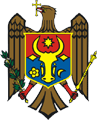 